5th GRADE WEEKLY CALENDARMr. McAllister | Room 202  Jan 7th – 10th, 2014                 	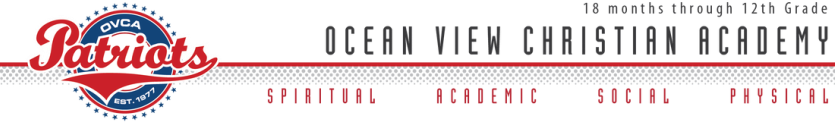 This week I will be on my honeymoon and will have a substitute. I will be back to work on Monday, January 13th.  Please refer to students’ planners for the most up-to-date homework, as things are subject to change.Reminders: This week I will be on my honeymoon and will have a substitute. I will be back to work on Monday, January 13th.  Please refer to students’ planners for the most up-to-date homework, as things are subject to change.Weekly Verse:  Psalms 1:1-2MONDAYTUESDAYWEDNESDAYTHURSDAYFRIDAY(January 6th)No schoolHomework:MathL 73, pg. 363PenmanshipPg. 32LanguageStudy for test.On notebook paper, do Think B and Think C on pg. 131HistoryWorksheet 17Other Notes:Homework:SpellingCopy list 15 twice with definitions.Complete "Say it in a Sentence" pg. 31LanguageFinish reading your Christian fiction book and bring it to class tomorrow.HistoryCCU 9, Sec. D, #1-6, in complete sentences.Other Notes:Language testHomework:Mathp. 363, L75SpellingCopy list 15 once with definitionsComplete "Super Sentences" pg. 31History:Find and cut out a Current Event article related to your assigned topic. After reading the article several times to become familiar with it, fill out a 4"x6" card with the following info: Your Name, Source of Article, Topic of Article, and 3 Important Facts about Article.  Due Friday, 1/17.LanguageFinish final draft of book report. It will be due, along with the checklist and rough draft (all stapled together) tomorrow.ScienceRe-read pages 156-159Other Notes:History quiz (pg. 135-140, Geography facts 10).Homework:Mathpg. 364, L76SpellingCopy the missed words from List 15 trial test 3 times each.HistoryRead pg. 145-149ScienceRead pp. 162-163 Do CCU 6, Sec A -all (on notebook paper)Other Notes:Bible verse quizLogic worksheet dueReading vocab quiz Packet needs to be signed and returned on Monday. Please return only the tests and quizzes.STUDENT SPOTLIGHT!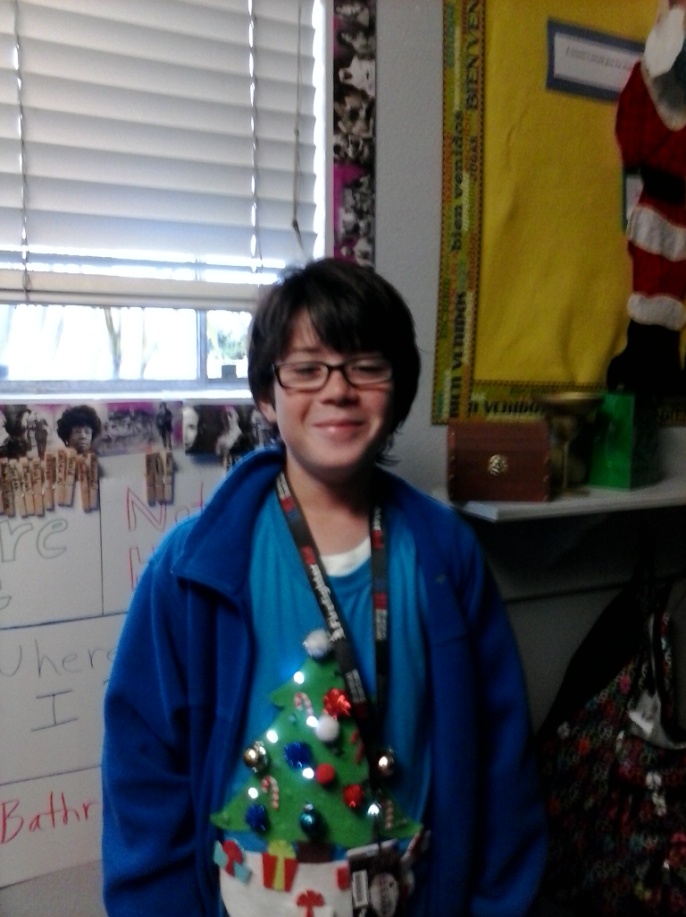 Hello, my name is Connor and my favorite thing to do is play Minecraft. I play tackle football. In football, I play Safety and Punter. I also play basketball. My favorite food is chicken wings. I also like to play baseball with my friends.